GMINA KOŁBIEL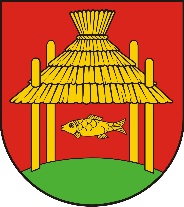               05-340 Kołbiel, ul. Szkolna 1                 tel. 25 757 39 92-96                  fax. 25 757 39 97                 www.kolbiel.pl , www.kolbiel.biuletyn.net 
                 e-mail: gmina@kolbiel.pl , wojt@kolbiel.pl,ZGŁOSZENIE DO EWIDENCJI ZBIORNIKÓW BEZODPŁYWOWYCH (SZAMB), PRZYDOMOWYCH OCZYSZCZALNI ŚCIEKÓW…….……………………………….               	                 	    ………......…………………….                             Miejscowość i data    						       Podpis właścicielaKlauzula informacyjna o przetwarzaniu danych osobowychZgodnie z art. 13 rozporządzenia Parlamentu Europejskiego i Rady (UE) 2016/679 z dnia 
27 kwietnia 2016 r. w sprawie ochrony osób fizycznych w związku z przetwarzaniem danych osobowych i w sprawie swobodnego przepływu takich danych oraz uchylenia dyrektywy 95/46/WE (tekst w języku polskim: Dziennik Urzędowy Unii Europejskiej, Nr 4.5.2016) (RODO), informujemy iż:administratorem Pana/Pani* danych osobowych jest      Gmina Kołbiel ul. Szkolna 1, 05-340 Kołbiel      reprezentowana przez Wójta Gminy Kołbiel
Dane kontaktowe: Urząd Gminy w Kołbieli, ul. Szkolna 1      tel. 25 757 39 92, fax. 25 757 39 97, email: gmina@kolbiel.pl     Inspektor Ochrony Danych Osobowych, email: iodo@kolbiel.plPana/Pani* dane osobowe przetwarzane będą w celu niezbędnym do realizacji zapisów ustawy z dnia 13 września 1996 roku o utrzymaniu czystości i porządku w gminach, w szczególności wynikającego z art. 3 ust. 3 obowiązku prowadzenia ewidencji zbiorników bezodpływowych i przydomowych oczyszczalni ścieków w celu kontroli częstotliwości i sposobu pozbywania się nieczystości ciekłych lub innego działania wynikającego z przepisów prawa, umowy lub Pana/Pani* zgody. podstawą przetwarzania Pana/Pani* danych osobowych jest niezbędność wypełnienia przez administratora danych obowiązku prawnego, zgodnie art. 6 ust. 1 lit C) RODO są następujące przepisy: ustawa z dnia 13 września 1996 roku o utrzymaniu czystości i porządku w gminach (Dz. U. z 2022 r. poz. 1297, z późn. zm.), w szczególności wynikającego z art. 3 ust. 3 obowiązku prowadzenia ewidencji zbiorników bezodpływowych i przydomowych oczyszczalni ścieków w celu kontroli częstotliwości i sposobu pozbywania się nieczystości ciekłychustawa z dnia 27 kwietnia 2001 r. Prawo ochrony środowiska ( Dz. U. z 2022 r., poz. 2556 )ustawa z dnia 8 marca 1990 r. o samorządzie gminnym (tekst jedn. Dz. U. z 2022 r. poz. 559 
z późn. zm.),rozporządzenie Prezesa Rady Ministrów z dnia 18 stycznia 2011 r. w sprawie instrukcji kancelaryjnej, jednolitych rzeczowych wykazów akt oraz instrukcji w sprawie organizacji 
i zakresu działania archiwów zakładowych (Dz. U. Nr 14 poz. 67).W związku z przetwarzaniem danych w celu wskazanym powyżej Pani/ Pana dane osobowe mogą być udostępniane innym odbiorcom lub kategoriom odbiorców danych osobowych. Odbiorcami Pani/ Pana danych osobowych mogą być:a) inne podmioty upoważnione do odbioru Pani/ Pana danych osobowych na podstawie odpowiednich przepisów prawa,b) inne podmioty, które przetwarzają Pani/ Pana dane osobowe w imieniu Administratora na podstawie zawartej umowy powierzania i przetwarzania danych osobowych (tzw. podmioty przetwarzające).administrator danych nie ma zamiaru przekazywać Pana/Pani* danych osobowych do państwa trzeciego lub organizacji międzynarodowej, w tym również do takich w stosunku do których Komisja Europejska stwierdziła odpowiedni stopień ochrony. Pani/Pana dane osobowe będą przechowywane przez okres wynikający z obowiązujących przepisów prawa a następnie przez okres niezbędny do zabezpieczenia ewentualnych roszczeń.przysługuje Panu/Pani* prawo do żądania od administratora danych dostępu do danych osobowych Pana/Pani* dotyczących oraz ich sprostowania lub ograniczenia przetwarzania.przysługuje Pani/Panu* prawo do wniesienia skargi do polskiego organu nadzorczego lub organu nadzorczego innego państwa członkowskiego Unii Europejskiej, właściwego ze względu na miejsce zwykłego pobytu lub pracy lub ze względu na miejsce domniemanego naruszenia RODO. podanie przez Panią/Pana* danych osobowych jest dobrowolne, jednak niezbędne w celu realizacji obowiązku prawnego administratora oraz rejestracji korespondencji i udzielenia na nią odpowiedzi, a także załatwienia sprawy, o ile korespondencja taki uprawniony wniosek zawiera. Niepodanie danych równa się z odmową zgłoszenia i narażenia się na grzywną w kwocie wynikającej z przepisów prawa oraz brak możliwości wysyłania korespondencji w sprawie.dane osobowe nie są profilowane.* niepotrzebne skreślić      …………………………………					………………………………..                  data i podpis				                                    data i podpis  właściciela                    odbierającego informację					                     składającego informacjęImię i nazwiskoAdres nieruchomości lub nr ewidencyjny nieruchomościmiejscowość:……………………………………...ulica:………………………………………………nr budynku:……………………………………...kod pocztowy:  05-340 Kołbielw przypadku braku adresu nr działki:…………miejscowość:……………………………………...ulica:………………………………………………nr budynku:……………………………………...kod pocztowy:  05-340 Kołbielw przypadku braku adresu nr działki:…………Adres zamieszkaniamiejscowość:………………………………………….ulica:…………………………………………………..nr budynku:……………………………………..........kod pocztowy: ……………………………………….w przypadku braku adresu nr działki:………………miejscowość:………………………………………….ulica:…………………………………………………..nr budynku:……………………………………..........kod pocztowy: ……………………………………….w przypadku braku adresu nr działki:………………Forma użytkowania nieruchomości (właściwe zaznaczyć)właściciel/współwłaścicielużytkownik wieczystyinna forma użytkowania…………………………………………..właściciel/współwłaścicielużytkownik wieczystyinna forma użytkowania…………………………………………..Numer telefonuRodzaj budynku mieszkalny        niemieszkalny mieszkalny        niemieszkalnyLiczba osób zamieszkujących nieruchomośćBudynek podłączony jest do sieci kanalizacyjnej (właściwe zaznaczyć)        TAKNIEW przypadku budynków niepodłączonych do sieci kanalizacyjnej należy wypełnić poniższe dane.DANE TECHNICZNE w zakresie gromadzenia i pozbywania się nieczystości ciekłych: (właściwe zaznaczyć) ZBIORNIK  BEZODPŁYWOWY (szambo) PRZYDOMOWA OCZYSZCZALNIA ŚCIEKÓW ŻADNE Z POWYŻSZYCHW przypadku budynków niepodłączonych do sieci kanalizacyjnej należy wypełnić poniższe dane.DANE TECHNICZNE w zakresie gromadzenia i pozbywania się nieczystości ciekłych: (właściwe zaznaczyć) ZBIORNIK  BEZODPŁYWOWY (szambo) PRZYDOMOWA OCZYSZCZALNIA ŚCIEKÓW ŻADNE Z POWYŻSZYCHW przypadku budynków niepodłączonych do sieci kanalizacyjnej należy wypełnić poniższe dane.DANE TECHNICZNE w zakresie gromadzenia i pozbywania się nieczystości ciekłych: (właściwe zaznaczyć) ZBIORNIK  BEZODPŁYWOWY (szambo) PRZYDOMOWA OCZYSZCZALNIA ŚCIEKÓW ŻADNE Z POWYŻSZYCHPojemność (m3)Technologia wykonania zbiornika/oczyszczalnikręgi betonowe          gotowy betonowymetalowytworzywo sztucznezalewane betoneminny……………………………………..kręgi betonowe          gotowy betonowymetalowytworzywo sztucznezalewane betoneminny……………………………………..w przypadku przydomowej oczyszczalni podać typ- biologiczna/drenażowa)Czy jest podpisana umowa z firmą na opróżnianie zbiornika/oczyszczalni (właściwe zaznaczyć)        TAKNIEData zawarcia umowy Nazwa i adres firmy świadczącej usługę wywozu nieczystości…………………………………………………………………………………………………………………………………………………………………………………………………………………………………………………………………………………………………………………………………………………………………………………………………………………………………………Częstotliwość opróżniania zbiornika/ oczyszczalni (tydzień/miesiąc/kwartał/rok) W przypadku oczyszczalni podać ilość wywożonego osadu. Data ostatniego wywozu UWAGI:UWAGI:UWAGI: